CİHAZIN KULLANMA TALİMATIYüzeyinde 380 °C’ye kadar sıcaklık ortamını sağlayarak sıvı numunelerin ısıtma ve kurutma işlemleri için kullanılır. Termostat ısıtıcı ile birlikte tabla içindedir.Karıştırma için Stirred, Isıtma için Heat menüleri ile gereken ayarlar dijital ekrandan takip edilerek yapılır. 	Gereken karıştırma hızı ve ısıtma ayarları silindirik düğme sola/sağa döndürülerek yapılır. Isıtma başlar, karıştırma için manyetik yüzey seramik kaplıdır ve aktiftir. Süreç tamamlanınca ısıtıcı yüzey soğuyana kadar cihazı 0 (off/kapalı) konumuna getirmemek gerekir.Isıtıcılı manyetik karıştırıcı, genel olarak periyodik bir bakım gerektirmemekle beraber her kullanımdan sonrayüzey temizliği yapılmış olması gerekir. Cihaz yüzeyi nemli bir bezle temizlenebilir ancak kesinlikle organik çözücüler kullanılmamalıdır.Bakım gerektirmeyen sessiz çalışır ve maksimum 20 litreye kadar karıştırma yapar. Seramik kaplı paslanmaz çelik ısıtıcı tabla özellikle kuvvetli asitler dahil değişik kimyasallara karşı dayanıklılık sağlar. Gövdeye gömülü olan ısıtıcı sistem ve seramik kaplı üst tabla mükemmel ısı transfer olanağı sağlayarak ayarlanan sıcaklığa çok hızlı erişime olanak verir. Alüminyum alaşım dış gövde, tüm mekanik ve elektronik parçaların dış etkenlere karşı maksimum güvenliğini sağlar ve uzun kullanım garantisi verir. PID sıcaklık teknolojisi oda sıcaklığından itibaren mükemmel sıcaklık kontrol olanağı sunar. Aşırı ısınma koruma algılayıcısı sıcaklığın herhangi bir neden ile 380°C’yi aşması durumunda uyarı sinyali verir. Sıcak yüzey algılayıcısı ısıtıcı kapandığında bile tabla sıcaklığını kontrol eder. Özel bilgi aktarım programı tüm verilerin RS232 arayüz kanalı ile aktarımını sağlar. CE Onaylı 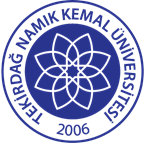 TNKÜ FEN EDEBİYAT FAKÜLTESİ KİMYA BÖLÜMÜISITICILI MANYETİK KARIŞTIRICI (WiseStir Model) CİHAZI KULLANMA TALİMATIDoküman No: EYS-TL-168TNKÜ FEN EDEBİYAT FAKÜLTESİ KİMYA BÖLÜMÜISITICILI MANYETİK KARIŞTIRICI (WiseStir Model) CİHAZI KULLANMA TALİMATIHazırlama Tarihi:13.04.2022TNKÜ FEN EDEBİYAT FAKÜLTESİ KİMYA BÖLÜMÜISITICILI MANYETİK KARIŞTIRICI (WiseStir Model) CİHAZI KULLANMA TALİMATIRevizyon Tarihi:--TNKÜ FEN EDEBİYAT FAKÜLTESİ KİMYA BÖLÜMÜISITICILI MANYETİK KARIŞTIRICI (WiseStir Model) CİHAZI KULLANMA TALİMATIRevizyon No:0TNKÜ FEN EDEBİYAT FAKÜLTESİ KİMYA BÖLÜMÜISITICILI MANYETİK KARIŞTIRICI (WiseStir Model) CİHAZI KULLANMA TALİMATIToplam Sayfa Sayısı:1Cihazın Markası/Modeli/ Taşınır Sicil NoWISD Marka, WiseStir MODEL ISITICILI MANYETİK KARIŞTIRICIKullanım AmacıKimya laboratuvarında madde ısıtılmasıSorumlusu	Ar.Gör.Dr. Ozan Süleyman Ürgüt, Ar.Gör.Dr. Deniz CeyhanSorumlu Personel İletişim Bilgileri (e-posta, GSM)ourgut@nku.edu.trdceyhan@nku.edu.tr 